                                    PROSPECTUS :  2020-21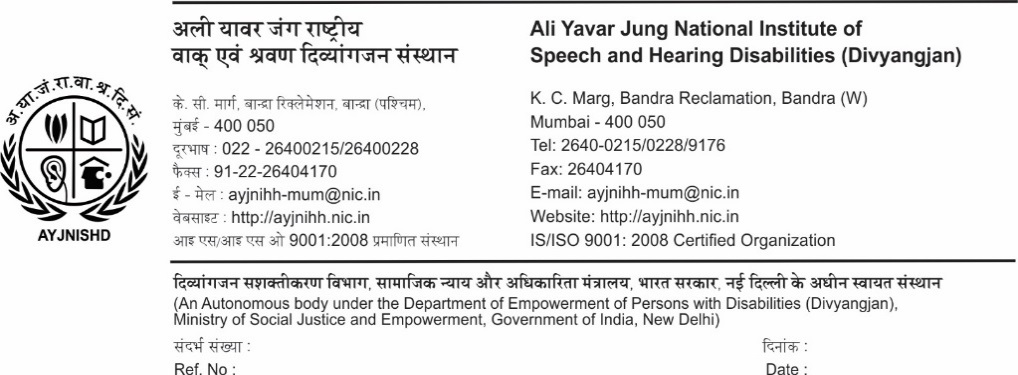          ALI YAVAR JUNG NATIONAL INSTITUTE OF SPEECH & HEARING DISABILITIES, (DIVYANGJAN), MUMBAI.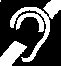 Ministry of Social Justice & Empowerment, Department of Empowerment of Persons with Disabilities (Divyangjan), Government of India.K.C. Marg, Bandra Reclamation, Bandra (West), Mumbai – 400 050.IS/ISO 9001 : 2008 Certified Organization			Phone : 022-26409094 / 26401529 Fax : (022) 26404170Email : nihhac@yahoo.com / ayjnihh-mum@nic.in / Website : ayjnihh.nic.in--------------------------------------------------------------------------------------------------------------------------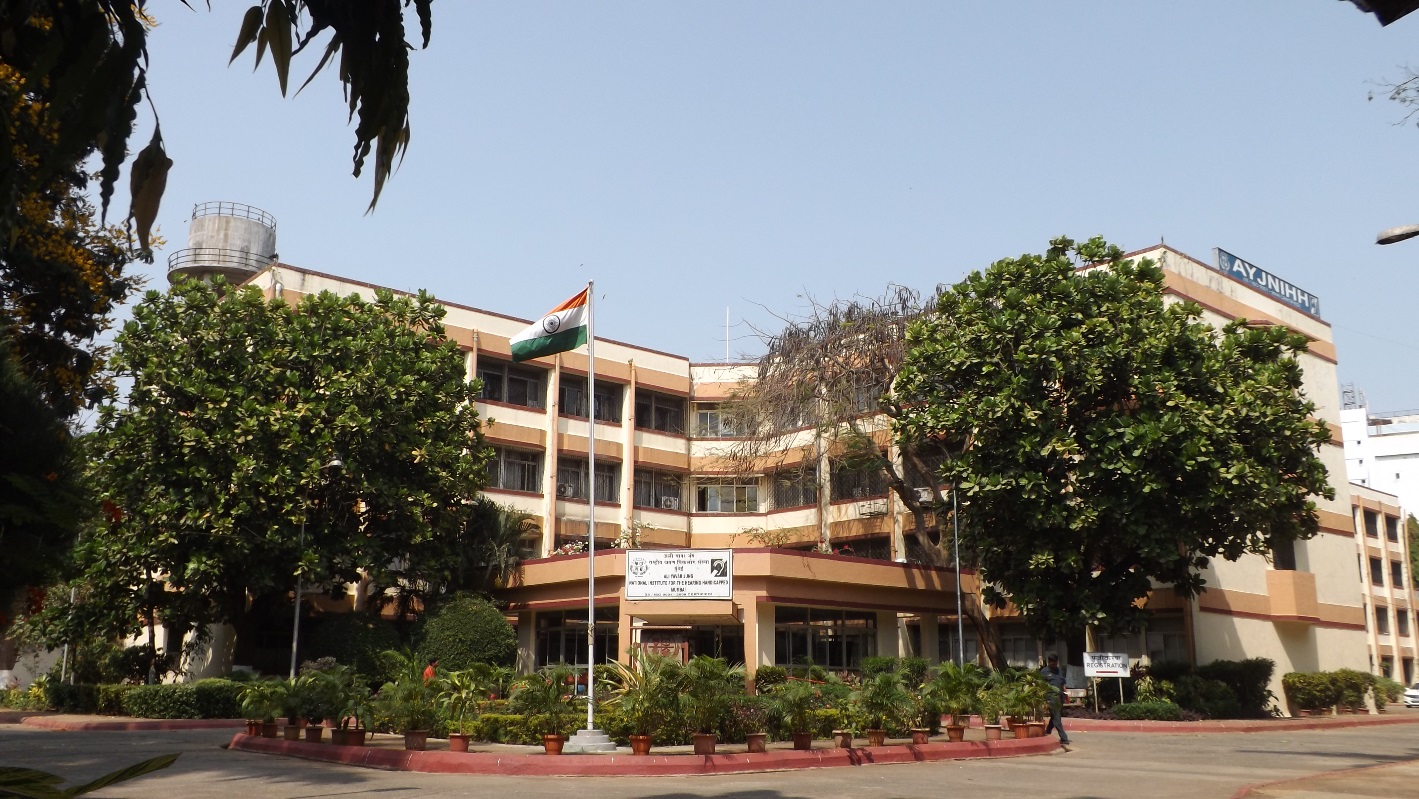 ABOUT AYJNISHD (D), MUMBAIAli Yavar Jung National Institute of Speech and Hearing Disabilities, (Divyangjan) [AYJNISHD(D)], Mumbai. is an autonomous organization under the Department of Empowerment for Persons with Disabilities (Divyangjan), Ministry of Social Justice & Empowerment, Government of India.The Institute was established on 9th August, 1983 at Mumbai to conduct and coordinate research, training and services that lead to successful rehabilitation of persons with hearing and speech disabilities. The major activities are human resource development, research, rehabilitation service, material development and information and documentation.The Institute is located at Kishanchand Marg, Bandra (West), Mumbai, while its four Regional Centers are located at Secunderabad, Kolkata, Noida and Janla (Odissa) and   Composite Regional Centers  for skill development, Rehabilitation & Empowerment of Person with Disabilities (CRC’s) at Ahmedabad & Bhopal under administrative control of AYJNISHD(D).AYJNISHD(D), Mumbai, and its  are well equipped with laboratories for testing and research activities in the area of audiology and speech-language pathology. It has a number of clinics, manned by a well-qualified faculty and other rehabilitation professionals, to meet the needs of its training programmes and other activities.The libraries at the Institute and its Regional Centers support the theoretical, intellectual, and practical aspects of training and research in the field of Audiology, Speech-Language Pathology, Education of the Deaf & Hard of hearing  and Sign Language.  The Institute at Mumbai has been graded as ‘Excellent’ while the Regional Centers at Kolkata and Secunderabad have been graded as ‘Very Good’ by the Rehabilitation Council of India (RCI), New Delhi.Institute offers courses in the field of Audiology and Speech Language Pathology, Education of  Deaf & Hard of  hearing impairment and sign language from Ph.D. to Diploma levels.   Detail list is given below :-* Subject to Affiliation from MUHS, Nashik.**Through CET/NEET of Government of Maharashtra*** Separate Entrance Exam conducted by Guru Govind Singh Indraprast University, New Delhi.**** Subject to approval of extension of course from RCI.# Rehabilitation Council of India, New Delhi (All India Online Aptitude Test –AIOAT)         Address of Training Centers:AYJNISHD(D), K.C. Marg, Bandra Reclamation, Bandra (W), Mumbai 400 050. Telefax: 022-26404170.AYJNISHD(D), Regional Center, NIMH Bldg., Plot No.44-A, Block – C, Sector – 40, Gautam Budh Nagar, Noida – 201 303, U.P.    Telefax : 0120-2500474.AYJNISHD(D),   Regional Center, B.T. Road, Bon Hooghly, Kolkata – 700 090. Telefax: 033 – 25311427 ercofayjnihh@gmail.com AYJNISHD(D), Regional Center,  Manovikas Nagar, Secunderabad. Telefax: 040-27758500AYJNISHD(D), Regional Center, Ogalpada,Hospital Chowk P.O. Janla,Dist Khurda, Odisha – 752 054 Telefax: 0674-2460641Composite Regional Centre for Persons with Disabilies (Divyagjan), Punarvas Bhavan, Khajurikalan Road, Piplani, Bhopal – 462022 Telefax 0755-2685949/50/51.Composite Regional Centre for Persons with Disabilies (Divyagjan) Bhikshuk Gruh Campus, G.I.D.C., Odhav, Ahmedabad - 382 415. Phone : 079-22870544   Other details:The candidate should produce internship completion certificate at the time of counselling for M.Sc. (Audiology) failing which admission will not be considered even though he/she has qualified the entrance exams.Seats are reserved for SC/ST/OBC/PwDs/EWSs as per Government of India rules.   3 Seats at Mumbai and 2 seats at Kolkata centres are reserved  for foreign candidates for BASLP course only.Two seats are reserved for candidates residing at Jammu & Kashmir for B.Ed Spl. Edu (H.I) & M.Ed. Spl. Edu (H.I) at Mumbai only.Candidates appearing for the final examination and awaiting results  are also eligible to apply. However, for all courses  the candidates have to produce certificate of declaration of results at the time of counseling, failing which admission will not be considered even though they have qualified in the entrance examination.  Canvassing in any form will lead to disqualification.Candidates need to fulfill University and RCI requirements.The Institute retains the right to reject any application.For fees and other information refer to prospectus/website.Courses will commence subject to fulfillment of 25% of intake capacity as per M.O.No.F.No.22-12/2013-NI dated 24/10/2013The Entrance Exams of AYJNISHD for BASLP is as per NCERT syllabus.  The entrance exams for B.Ed. Spl. Edu.(HI) is based on General Knowledge, General Ability, Aptitude & Teaching Aptitude and  entrance exams of M.Ed.Spl. Edu.(HI) is based on Mental Aptitude, Teacher Aptitude, General Knowledge, Educational Technology/ICT, English Competence, Research Aptitude & Disabilities. The Entrance Exam of AYJNISHD for PGDAVT will be based on BASLP and B.Ed.(H.I.) Syllabus.THE LAST DATE FOR ONLINE SUBMISSION OF APPLICATION FORMS FOR ADMISSION TO ALL   COURSES IS  30/06/2020.THE DETAILS OF ENTRANCE EXAMINATION CENTRES FOR CANDIDATES APPLYING TO  VARIOUS COURSES ARE AS FOLLOWS :THE ADDRESS OF AYJNISHD’S ENTRANCE EXAMINATION CENTRES ARE AS UNDER :- AYJNISHD, K.C. Marg, Bandra Reclamation, Bandra (W), Mumbai 400 050. Telefax: 022-26404170. AYJNISHD,   Regional Center  Noida,  NIMH Bldg., Plot No.44-A, Block – C, Sector – 40, Gautam Budh Nagar, Noida – 201 303, U.P.    Telefax : 0120-2500474. AYJNISHD, Regional Center  Kolkata, B.T. Road, Bon Hooghly, Kolkata – 700 090. Telefax: 033 – 25311427/ 5492/3236 Toll free 1800-345-5492 AYJNISHD, Regional Center Secunderabad, Manovikas Nagar, Secunderabad. Telefax: 040-27758500 AYJNISHD, Regional Center, Ogalpada,Hospital Chowk P.O. Janla,Dist Khurda, Odisha – 752 054 Telefax: 0674-2460641 Composite Regional Centre for Persons with Disabilities (Divyagjan), Bhopal, Punarvas Bhavan, Khajurikalan Road, Piplani, Bhopal – 462022 Telefax 0755-2685949/50/51. Composite Regional Centre for Persons with Disabilities (Divyagjan), Bhikshuk Gruh Campus, GIDC, Odhav, Ahmedabad – 382415.  Telefax 07922870544Composite Regional Centre for Persons with Disabilities (Divyagjan), PMRT Building, GMC Hostel Rd, Guwahati Medical College Hospital Campus, Bhangagarh, Guwahati, Assam 781032 Phone: 0361 234 7879Composite Regional Centre for Persons with Disabilities (Divyagjan), Srinagar, Bemina Bypass, Srinagar, Jammu and Kashmir 190018. Phone:0194 249 5039National Institute of Speech and Hearing, Sreekariyam P. O, NISH Rd, Aakkulam, Thiruvananthapuram, Kerala 695017. Phone:0471 306 6666.National Institute for Empowerment of Persons with Multiple Disabilities (NIEPMD), East Coast Road, Kovalam Post, Muttukadu, Chennai - 603112, Tamil Nadu, India
Tele-Fax: +91-44-27472389 , Tele-Phone: 044- 27472113, 27472046 
Email: niepmd @)gmail.comCRC – Nagpur, 2,Dhantoli, Maharashtra-440012, Tele-Phone- 0712-2445439.	NOTE:  (1) Admission for Diploma in Hearing, Language & Speech (DHLS), Diploma in Education  Special Education (Hearing Impairment) [D.Ed. Spl. Edu.(HI)], Diploma in Indian Sign Language  Interpreter course[DISLIC], and Diploma in Education – Special Education (Autism Spectrum Disorders) will be  through All India Online Aptitude Test (AIOAT) conducted by Rehabilitation Council of India, New Delhi. For the entrance exam details please visit RCI, New Delhi.(2) For BASLP-Noida Centre Entrance Exam of Guru Govind Singh Indraprast University,New Delhi, please visit website www.ipu.ac.in for more details. SCOPE,  PROSPECTUS AND CAREERThose who pursue a doctoral degree in Audiology & Speech Language Pathology or Special Education can expect to be a part of human resource development at various training and research  Institution at national & international levels. They will be able to identify and conceptualize relevant areas for research, guide other scholars and contribute to policy and decision making in the disability sector.         Post graduates in Audiology & Speech-Language Pathology will be eligible for appointment as Asst. Professors, research officers and master trainers in institutions, medical colleges and Universities conducting training programmes and / or research in the field at national and international levels.Graduates in Audiology & Speech-Language Pathology can practice as independent Audiologists and Speech - Language Pathologists. They will be eligible to work in hospitals (Department of ENT, pediatrics, neurology, rehabilitation medicine, plastic surgery and preventive medicine), speech and hearing centers, the hearing aid industry, schools for children with cerebral palsy, hearing impairment,  intellectual & developmental disabilities, child guidance centers, industrial setups, and as supervisors and research assistants in training programmes.PGAVT can work as specialized therapests in Auditory Verbal Therapy can support the habilitation of children with Cochlear amplaints in clinics, habilitation centers, Schools & other rehabilitation centers.Diploma in Hearing, Language & Speech (DHLS) holders can work as Assistants to Audiologists and Speech - Language Pathologists in special schools (for children with hearing impairment, intellectual & developmental disabilities  etc.), clinics, District Disabilities Rehabilitation Centers and Rural Health Centers.B.Ed. (HI) / (HH) / Spl. Edu. (HI) trained teachers will be eligible to work in special schools for children with hearing impairment, resource units attached to regular schools and in inclusive education set-ups in Govt. and private sector.M.Ed.Spl.Ed. (HI) trained teachers, in addition to the above, will also be eligible for appointment as principals, high school teachers, lecturers, research officers and master trainers in institutions conducting training programmes.Teachers holding a diploma in Special Education will be eligible to work in pre- primary and primary sections of special schools for children with hearing impairment and resource units attached to regular schools in Govt. & private set-ups.Teachers holding D.Ed SE (ASD) & ID may get jobs as special educators in Govt. / Non - Govt. and Private Organizations eg. Special Schools, Inclusive Schools, Vocational Training Centers, Disability Rehabilitation Centers.DISLIC trained professional can work as Indian Sign Language Interpreters in the country.  UNIVERSITY REQUIREMENTS AND ADMISSION PROCEDURE:  	Admissions are made on the basis of academic qualifications required and in accordance with the prevailing rules of the Institute and the affiliating Universities.  Seats are reserved for Scheduled Caste (SC)/ Scheduled Tribe (ST) / Other Backward Classes (OBC)/ Persons with Disabilities (PwDs)/Socio economic Weaker Section (SWSs) candidates as per University norms/Central Government rules. Applicants are advised to refer to the Admission Notification or to contact the concerned center for details pertaining to these reservations.  Candidates appearing for the qualifying examination and awaiting results are eligible to apply for admission.  However, they are expected to produce the certificate of declaration of results/mark sheet on or before the notified date failing which admission will not be considered even though they have qualified in the entrance examination.   Candidates selected for admission to Bachelor’s and Master’s courses either at Mumbai or its Regional Centers, and who have passed from Boards/ Universities other than the Universities to which the centers are affiliated, will have to produce Provisional Statement of Eligibility from the respective Universities on payment of fee as specified by that University. All admissions made will be provisional and subject to confirmation of eligibility by the respective Universities.  In addition, any other documentation, if required, by the affiliating university has to be procured by the candidate within a stipulated time for the grant of eligibility.   Affidavits (on non-judicial stamp paper of Rs. 10/-) pertaining to anti ragging measures are to be        submitted by students and their parent/guardian (Format at Annex: I & II).Students seeking admission to B.Ed. Spl.Ed.(HI) and M.Ed. Spl. Ed. (HI) at Mumbai are required to submit              Certificate of Genuineness from the concerned University from where they have obtained their degree     (Format at Annex: III).Students with Disabilities  have to furnish valid Disability Certificate for Availing Admission against           Disability Quota from the authority recognized by the concerned State Government       (Format at Annex: IV).   All students have to submit Medical Certificate of fitness at the time of joining any course at Mumbai       or any of the Regional Centers (Format at Annex: V).The original certificates submitted at the time of admission will be kept in the custody of the concerned Universities/ Centers till completion of the course / confirmation of eligibility. For eligibility to B.ASLP course, candidates should have completed 17 years of age on 31st December of the year of the advertisement.  Upper age relaxation for SC/ST/OBC & PwDs is as per Central Government and Institute rules. Eligible candidates from foreign countries are admitted as per University/ Institute rules/guidelines. Such candidates shall seek clearance from the Ministry of External Affairs, Government of India, New Delhi and produce a medical fitness certificate including AIDS test.Merely applying for the course(s) or sponsorship of candidates does not ensure their selection/admission to courses. The Institute reserves the right of selection/rejection of an application without assigning any reason thereof. Only  candidates  selected through Entrance Exam are informed about their admission.  No other enquiries or recommendations are entertained. Conduct of courses is subject to availability of adequate number of candidates (more than 25% of intake capacity minimum).All matters of dispute shall be limited to Mumbai Court or the Courts under whose jurisdiction the Regional Centers & Composite Regional Centres are located.CANCELLATION OF ADMISSION :In case students want to withdraw after taking admission, the refund of the fees will be governed  as per UGC/University/Institute/CET(Maharashtra) rules whichever is applicable.          FEE STRUCTURE (Amount in Rupees)For SC/ST students 30% concession is allowed for payment of nonrefundable fees payable. No payment in installment will be allowed.  *Students of B.ASLP to pay Educational Tour fee only during the third year.Students who are hostel residents are required to pay additional charges of Rs. 3,500/- per annum towards electricity charges at Mumbai and  Regional Centres.In addition to the above, University fees for eligibility, enrollment, sports, cultural activities, PG registration, etc. as notified by the  concerned Universities are to be paid by the students. Note: NRIs & foreign nationals from SAARC and African countries shall pay five times the existing fee. Foreign students outside SAARC countries shall be levied fifteen times the existing fee.Scholarship:  * SC/ST/PwD students can apply for suitable state and central government scholarships. Some scholarships are earmarked           for SC students who fulfill the criteria of the New Central Sector Scholarship Scheme of Top Class Education for SC Students under the Ministry of Social Justice and Empowerment, Government of India.  * Scholarships are also available under the New Central Sector Scholarship of Top Class Education for ST Students under the Ministry of Tribal Affairs, Government of India, New Delhi. * Students with disability can avail scholarship under NHFDC (National Handicapped Finance Development Corporation, New Delhi)  * For more information, please visit their websits. * Please note that the performance of the students who have availed such scholarships will  be monitored and reported to the funding agency regularly.  The scholarship will be terminated if the student fails  in  the  University examination of each year or any terminal examination prescribed. OTHER  INFORMATION:Medium of Instruction: The medium of instruction for students enrolled in diploma level courses is as per RCI norms while for degree & post graduate courses, the regulations of the concerned university are followed.      Faculty: AYJNISHD(D), in keeping with its stature as a national Institute, has well qualified and experienced faculty members and other rehabilitation professionals for offering theoretical and practical inputs during training programmes.  Further renowned mentors and experts  from India and abroad are invited for giving additional inputs during the training programmes.Attendance: Students are expected to be regular and punctual. In case the attendance of a student falls below the percentage required by the concerned university/R.C.I. guidelines the student may not be allowed to appear for the final examination. As the various affiliating universities have different norms with reference to attendance, students are strongly advised to ascertain the requirement at the beginning of the academic year.Student Counseling: A senior faculty member is appointed as Student Welfare Officer for addressing all student related issues ranging from personal to professional. A Course-coordinator is appointed  to monitor the progress of students of each course. Sports and Cultural activities: Students are encouraged to participate in indoor / outdoor sports and cultural programmes held in the Institute/University  or other organizations.     Canteen Facility: Canteen facility  is available. Students can avail the facility on direct payment to the canteen management. The amount payable varies from center to center. Hostel Rules and Regulations: The AYJNISHD(D) Head Quarter and Regional Centres has separate hostel accommodation for  boys  and girls   as per the facilities available in the respective centres.   The hostel accommodation is provided on first come first serve basis and is subject to availability.  Out station candidates’ application are considered on priority basis while hostel admission. The respective training centres reserves the right for admission and cancellation of  hostel accommodation of students at any point of time during the course period.Hostel Facilities:1.    a)   The allotment of the room is made by the Hostel Warden on sharing basis.         b)    A cot, wardrobe,  reading table  and chair is provided  to each student.         c)    The student is expected to bring his/her own bedding and other things  as per the personal requirement.2.    a)   Hostel accommodation has to be surrendered within a week of the final  examination held by University/RCI.Caution money deposit for hostel facilities will be reimbursed only after obtaining a “No dues”  Certificate from the  Hostel Warden.Students who have failed the University/RCI  examination have to compulsorily vacate the hostel within 7 days of the declaration of results.  However, those who have to re-appear for University/RCI examinations  will  be provided  accommodation  for  seven days prior to the examination till the completion of examination on daily payment basis subject to availability of rooms.   However, the rights for providing accommodation for failure students is solely with the discretionary powers of the Director .3.    a) Relatives, friends and any other individuals including Ex-students  are strictly NOT allowed to stay in the             hostel room with in-mates. If any unauthorized person is found staying in the room with the occupants, a fine of  Rs.500/- per person per day  will be imposed.          The concerned student will also be charged Rs.200/- per day (for the unauthorized stay). It may also result in           forfeiture of  accommodation, if it occurs on more than two occasions.  The roommate will also be levied a fine of Rs.100/- for not reporting to the hostel representative, hostel warden or higher  authority.  4.     a)  The students are permitted to use one mobile charger and laptop only in hostel rooms.  However use of certain                electrical   or electronic equipments like Iron/ table lamps/ kettle/ CD/DVD players are permitted with the               permission of the warden and  on payment of Rs.500/- per annum.  Internet facility can be availed on payment                 basis per annum. However sharing of internet connection through LAN is not permitted. If found a penalty                with disciplinary action will be  imposed.          b)   Students should ensure that lights, fans and all electrical gadgets are switched off before leaving their     rooms.               Inmates are liable to be fined Rs.100/- for defaulting.  If a student is found to be a habitual offender (i.e. more               than 2 such lapses) the personal appliance is liable to be confiscated.   c) Gym equipment, washing machines etc. provided by the Institute have to be handled with care.    Maintenance              and repair of the same will have to be collectively borne by the hostellers.         In order to inculcate hygiene and safety, cooking is banned in the hostel rooms.  However, cooking can be done in the hostel pantry.  If anyone is found violating the rule and cooking in the room he/she will be fined Rs.500/- and the cooking gadget will be confiscated.  The roommates who are silent observers to these offences will also be fined Rs.200/- for not bringing them to the notice of the hostel representative and the warden. 5.    a)  Occupants are expected to keep their rooms neat and tidy.        b) Defacing walls, sticking pictures or posters on walls, window doors and any other furniture of the hostel is            prohibited.  Individual / Collective fine may be levied for violating this rule.  6.   Canteen services are available from 7.30 a.m. to 9.00 p.m. on payment for students residing in the hostel   except on                   Sunday evening. 7.     Provision for drinking water is available in the hostel.  It will be the responsibility of the Hostel  representatives to         get it maintained.  8.    Cleanliness of toilets, bathrooms and pantry is the responsibility of each user. Students can avail  housekeeping services      strictly between 7.15a.m. to 9.00 a.m. from Monday to Saturday.  Absence of   cleaners should be immediately informed       to the Warden by the Hostel Representatives who in turn will  inform Director’s office.  TIMINGS:All the students are requested to be present in the hostel by 9.30 p.m. Hostellers are not permitted to leave the hostel premises without prior permission of the warden. A hosteller returning late without permission will have to surrender his/her identity card to the Security Guard of the     Institute.  Only two night out and two late nights in a month i.e. upto 10.30 p.m. only will be permitted on submission of the Night Out / Late Night forms.  Exceeding this limit without any valid reason will result in strict disciplinary action like removal from the hostel.  In order to avail two late nights per month,  a late night declaration form is to be furnished by the parents to the hostel warden.  Students are expected to contact the Warden in case of any emergency.  Visitors can be received at the Reception Hall or Canteen from 6.00 p.m. to 8.30 p.m. only after taken due permission.  GENERAL DISCIPLINE:The following are prohibited:Playing music loudly, making noise, disturbing other inmates.  Keeping or/consuming alcohol, narcotics or any other item of addiction. Use of abusive, derogatory language, discriminatory behavior, bullying in any form.Possession of an exchange of sexually explicit material. Destruction or damage to any Institute property.The Warden’s permission is required for the following : Issuing of any notice or circular Collection of funds from studentsGet-together of any kind (Welcome/Farewell/New Year etc.)Students cannot leave the hostel for any out-station trip during term without a letter from  parents or  authorized guardians and approval of Hostel Warden. Form of Night Out/Late Night has to be duly filled and submitted to Hostel Warden.Students must keep their money and other valuable in safe custody. Hostel authorities will not be responsible for any loss. Parents/relatives/friends are not permitted to stay in the hostel. RAGGING:    RAGGING IN ANY FORM WILL BE DEALT WITH AS PER RULES LAID DOWN BY THE LOCAL POLICE AUTHORITIES AND THE UNIVERSITY. MEDICAL FACILITIES: As applicable/available at Regional/Composite Centers.   Following facilities available at Mumbai.a)  A doctor is available for free consultation at the Institute between 8.30 a.m. to 9.00                 a.m. on working days.            b)   Institute nurse is also available from 8.30 a.m. to 4.30 p.m. on all working days. In emergencies the Institute doctor  can be contacted at this private clinic at the following address :	  	Dr. Pravin P. Sajnani	 	E-1 Eid builing, Dr. Ambedkar Road, 	 	Near Pali Naka Market, Bandra (W), 	 	Mumbai – 50.  (Telephone No.26402447)Students are urged to report all illness, major or minor to the Warden  / Course Co-ordinators/HODs/ Director/ Local Guardian and /or parents immediately so that  appropriate decisions can be taken to avoid complications. In the event of hospitalization the Hostel Warden will extend the required help. NOTE:The Warden has the right to use his/her discretion on points not covered in these rules and regulations. These rules and regulations may be amended as and when required without prior notice.  Hostellers are required to update themselves about amendments from time to time through the warden. Disciplinary action such as suspension or expulsion from the hostel may be initiated for violating the hostel rules. The Director is the final authority in all matters related to the hostel. The above guidelines are for Institute head quarters.  The same may be adapted and followed by the Institute’s Regional Centers. However, the Assistant Directors can make necessary modifications if needed under intimation to the Director. Discipline: Discipline has to be maintained by the students in class rooms, clinics and hostel. Smoking and consumption of alcohol is strictly prohibited in the Institute premises and hostel. Complaints are viewed seriously and action, as deemed fit, is initiated by the competent authority.  Smoking or chewing of Tobacco in the Institute premises will attract a fine of Rs. 500/- and also liable for disciplinary action. Ragging: The Institute authorities take utmost care and preventive measures have been instituted to curb the menace of ragging in the institute and in the hostel. An anti ragging committee has been formed comprising senior faculty and staff that counsel the students and bring to the notice of students that ragging can result in suspension, expulsion or rustication from the college, commencement of criminal proceedings and even imprisonment. The committee takes special surprise rounds and maintains day to day contact with the students to ensure that no untoward incident occurs in the Institute premises. All students and their parents / guardian are required, at the time of admission, to submit an affidavit that they are aware of the repercussions of ragging.Placement Cell: Though it is not the responsibility of the Institute to provide jobs to students, the Institute has a placement cell that attempts to bring together students who are in the process of completing their studies and organizations looking to employ them as  audiologists/ speech pathologists /educators etc. Students may find it helpful to enroll themselves with the placement cell.Student Feedback: Student feedback with reference to the courses, faculty and facilities is obtained half yearly and annually.  As confidentiality is ensured the feedback is unbiased and this enables actions for improvement.   Rules/regulations/guidelines pertaining to entrance examination/admission/fees/hostel may be changed without prior notice in public interest and as per the guidelines published by Government of India  from time to time.      The Institute reserves the right to reject the application of the candidate at any stage during the process of admission, ifthe application is incompletethe required certificates are not enclosed. the candidate fails to satisfy the eligibilityany false or incorrect information are is furnishedthe entries in the application are illegiblethe application form along with all the enclosures is not furnished.no correspondence will be entertained with regard to admission status.  Any change whatsoever, including that of caste/community, status of category, shall not be permitted to be made in the filled in application after receipt by the Institution.For further details of the activities of the Institute visit www.ayjnihh.nic.inContact details: 	The Director, 	Ali Yavar Jung National Institute of Speech and Hearing Disabilities (Divyangjan),       K.C, Marg, Bandra Reclamation, Bandra (W), 	Mumbai - 400 050	Tel.: 022-26409094 / 26401529 Fax : (022) 26404170      E-mail: nihhac@yahoo.com / ayjnihh-mum@nic.in Website : ayjnihh.nic.in		Assistant Director, 		AYJNISHD(D),   Regional Center, 		NIMH Bldg., Plot No.44-A, Block – C,            Sector – 40, Gautam Budh Nagar,             Noida – 201 303 U.P.     		Telefax: 0120-2500474   		E-mail:  adnrc-nihh@nic.in , ayjnihhnrc@gmail.com		Assistant Director, 		 AYJNISHD(D), Eastern Regional Center, 		NIOH Campus, B.T. Road, Bon Hooghly, 		Kolkata - 700 090     		Telefax: 033-25311427 ,   E-mail:  aderc-nihh@nic.in, ercofayjnihh@gmail.com	Assistant Director, 	 AYJNISHD(D), Regional Center, 	Manovikas Nagar, Secunderabad - 500 009.	Tel.: 040-27758500 / 27753385 , 	E-mail:  adsrc-nihh@nic.in, adnihhsrc@gmail.com	Assistant Director, 	 AYJNISHD(D), Regional Center (Bhubaneswar), 	At/PO: Janla, Dist Khordha, 	Odisha - 752 054	Tel: 0674 – 2460641. 	E-mail: ayjnihhbbsr@yahoo.com	Officer Incharge     	Composite Regional Center for Persons with Disabilities (Divyangjan), 
     	Punarvas Bhavan, Khajuri Kalan Road, 	Post Piplani, Bhopal - 462 021
	Tel: 0755-2685950/51 Fax: 0755-2685949
	E-mail: crcbhopal2k@gmail.com            Officer In charge,	Composite Regional Center for Persons with Disabilities (Divyangjan),,	Bhikshuk Gruh Campus, G.I.D.C., Odhav,	Ahmedabad – 382415	Tel 079-22870544  E-mail : crcabad@gmail.comANNEXURE – IVCertificate for Availing Admission against Physically Handicapped Quota(To be submitted at the time of counseling/admission)Certified that Shri/Smt. ____________________________________________Son/Daughter/wife of Shri/Smt/ _____________________________________Is physically disabled due to : _______________________________The percentage of disability is _________________________.  He/She is otherwise fit to undergo the course at AYJNISHD(D).Official seal 		    Name & Signature of Authorised Medical Officer Date S.No.Course CentreSeatsDuration                   EligibilityMode ofAdmissionIN THE FIELD OF SPEECH & HEARINGIN THE FIELD OF SPEECH & HEARINGIN THE FIELD OF SPEECH & HEARINGIN THE FIELD OF SPEECH & HEARINGIN THE FIELD OF SPEECH & HEARINGIN THE FIELD OF SPEECH & HEARING01. M.Sc. AudiologyMumbai ******** *Secunderabad12  12Two yearsTwo yearsBachelor of Audiology & Speech Language Pathology or any equivalent degree recognized by the respective University  and RCI, New Delhi.     50%  for General / OBC                 45%  for SC/ST/PwDsCompleted prescribed duration of compulsory rotating internship by 31st July of the academic year and registered in RCI, New Delhi.Entrance Exam ofAYJNISHD 02.Master of Audiology& Speech LanguagePathology  (MASLP)Kolkata15Two yearsi) Bachelor of Audiology & Speech Language Pathology or any equivalent degree recognized by the respective University  and RCI, New Delhi.     50%  for General / OBC                 45%  for SC/ST/PwDsCompleted prescribed duration of compulsory rotating internship and registered in RCI, New Delhi.EntranceExam of West Bengal Universityof HealthSciences Science 03. Bachelor of Audiology  & Speech  Language  Pathology (BASLP)MumbaiKolkataNoida***Secunderabad38 (23+15**)3125  31Four yearsFor Mumbai center,   10+2 (HSC) passed with Physics,  Chemistry & any one of the following : Biology/Mathematics/  Computer Science/Statistics/ Electronics/ Psychology.    50%  for General / OBC  &            45%  for SC/ST/PwDs For Kolkata center,(a) 10 + 2 with Physics, Chemistry, Biology/ Mathematics/Computer Science and English and any other fifth subject.   (b) Must be 17 years of age as on 31st   December of the previous year of    admission.    50%  for General / OBC &             45%  for SC/ST/PwDsFor Noida Centre – 10 + 2 with     Physics,  Chemistry & Biologyd)For Secunderabad Centre - 10+2     (HSC) passed with Physics,       Chemistry & any one of the      following: Biology/Mathematics/      Computer Science/ Statistics/      Electronics/ Psychology.    50%  for General / OBC  &            45%  for SC/ST/PwDs.Entrance Exam ofAYJNISHDEntrance Exam ofAYJNISHDEntrance Exam ofAYJNISHD04.Diploma in Hearing, Language & Speech (DHLS) Noida  Janla  Bhopal 	 25 31 30One year 10 + 2 passed with PCB / PCM or its equivalent from a recognized Board of Education.     50%  for General / OBC                45%  for SC/ST/PwDsEntrance Exam ofRCI (AIOAT)#IN THE FIELD OF HEARING IMPAIRMENTIN THE FIELD OF HEARING IMPAIRMENTIN THE FIELD OF HEARING IMPAIRMENTIN THE FIELD OF HEARING IMPAIRMENTIN THE FIELD OF HEARING IMPAIRMENTIN THE FIELD OF HEARING IMPAIRMENT05.Master of Education  Special Education (Hearing Impairment)  M.Ed. Spl.Ed. (HI) Mumbai23  Two yearsB.Ed.(HI)/B.Ed.(Deaf)/B.Ed.(HH)/B.Ed. Special Education (HI) regular/distance mode from  a UGC recognized University or any other degree equivalent from an affiliating University and/or Teaching Department under any University recognized by UGC and RCI  with minimum  50% aggregate marks                     OR B.Ed.(General Education) with 50% aggregate marks and has successfully completed Diploma in Special Education (Hearing Impairment)  or  equivalent recognized by the RCI with minimum 50% aggregate marks.Entrance Exam ofAYJNISHD06.Bachelor of Education  Special Education(Hearing Impairment)  B.Ed. Spl.Ed. (HI)  MMu         Mumbai  Secunderabad ****Kolkata 39 3123 Two years Bachelor’s Degree  in any discipline or equivalent from any UGC recognized University with minimum 50% marks. (For SC/ST/PwDs reservation as per University Guidelines) For Kolkata center-Candidates with at least 50% either in Bachelor Degree and/or in the Master Degree in Science/Social Science/Humanities, Bachelor’s in Engineer or Technology with specialization in Science and Mathematics with 55% marks in any other qualification equivalent thereto, are eligible for admission to the programme.                 The reservation and relaxation for SC/ST/OBC/PWD and other categories shall be as per the rules of the Central Govt./State Govt. whichever is applicable.Entrance Exam ofAYJNISHD07.Bachelor of Education  Special Education(Hearing Impairment)  B.Ed. Spl.Ed. (HI) MMu          Janla30Two yearsBachelor’s Degree  in any discipline or equivalent from any UGC recognized University with minimum 50% marks. (For SC/ST/PwDs reservation as per University Guidelines)EntranceExam ofAYJNISHD08.Diploma in Education  Special Education (Hearing Impairment) [D.Ed. Spl. Edu.(HI)]Kolkata  NoidaSecunderaBad****Janla31303131 Two years 10+2 pass or equivalent from a recognized Board of Education with  minimum marks of:  50%  for General / OBC  &           45%  for SC/ST/PwDsEntrance Exam ofRCI (AIOAT)#09.Diploma in Indian Sign Language  Interpreter course[DISLIC]   ****      Mumbai, Kolkata  15 in Each centre Two yearsSenior Secondary (10+2) or equivalent with minimum 50% marks.Functional handsFluency in atleast one languageHearing in the normal rangeThe reservation and relaxation for SC/ST/OBC/PwDs and other categories shall be as per the rules of the Central Government. Entrance Exam ofRCI (AIOAT)#10.Post Graduate Diploma in AuditoryVerbal  Therapy(PGDAVT)****Mumbai20 One yeara)Graduate degree in Audiology/ Speech-Language Pathology/ Speech and Hearing or Special Education (HI) or equivalent degree from any other University/ Institute. b)Registered with the RCI.  Entrance Exam ofAYJNISHDIN THE FIELD OF AUTISM SPECTRUM DISORDERS &  INTELLECTUAL DISABILITYIN THE FIELD OF AUTISM SPECTRUM DISORDERS &  INTELLECTUAL DISABILITYIN THE FIELD OF AUTISM SPECTRUM DISORDERS &  INTELLECTUAL DISABILITYIN THE FIELD OF AUTISM SPECTRUM DISORDERS &  INTELLECTUAL DISABILITYIN THE FIELD OF AUTISM SPECTRUM DISORDERS &  INTELLECTUAL DISABILITYIN THE FIELD OF AUTISM SPECTRUM DISORDERS &  INTELLECTUAL DISABILITY11.Diploma in –  Special Education (Autism Spectrum Disorders)CRC Bhopal  25Two years Passed 10 + 2 Higher Secondary Examination or equivalent with minimum  50% marks for General/OBC and 45% marks for SC/ST/PwDs.Entrance Exam ofRCI (AIOAT)#12.Diploma in  – Special Education ( Intellectual   Disability)CRC  Ahmedabad ****25Two yearsPassed 10 + 2 Higher Secondary Examination or equivalent with minimum  50% marks for General/OBC and 45% marks for  SC/ST/PwDsEntrance Exam ofRCI (AIOAT)#Sr. No.Name of the Course Place of entrance examinationTentative date of  entranceexaminationReporting Time01.B.Ed. Spl.  Edu (HI) / M.Ed. Spl. Edu (HI)  Mumbai , Kolkata , Secunderabad , Noida,  Janla (Odissa), Guwahati, Srinagar, Trivandrum, Ahmedabad , Bhopal &  Chennai   11/07/202009.00 AM02.B.ASLP  Mumbai, Kolkata, Secunderabad, Noida,  Janla (Odissa),   Guwahati, Srinagar, Trivandrum, Ahmedabad , Bhopal &  Chennai   18/07/202009.00 AM03.M.Sc. (Audiology)Mumbai, Kolkata , Secunderabad, Noida,  Janla (Odissa) &  Chennai   25/07/202009.00 AM04.P.G.D. A.V.T.Mumbai, Kolkata , Secunderabad, Noida,  Janla (Odissa) &  Chennai   11/07/202009.00 AMCoursesTuition fees p.a.Library p.a.Hostel p.a.(If available)Educational Tour feesCaution Money DepositM.ASLP M.Sc. (Audiology)62,500/-4,000/-18,000/--5,000/-B.ASLP/ B.Sc. (ASLP) 16,250/-4,000/-18,000/-2,000/-*5,000/-DHLS7,500/-2,000/-18,000/-2,000/-5,000/-M.Ed. Spl.Ed.  (HI)16,000/-4,000/-18,000/--5,000/-B.Ed.(HI), B.Ed.(HH)B.Ed.Spl.Ed.(HI)13,000/-4,000/-18,000/-                -5,000/-D.Ed. Spl.Ed.(HI)D.Ed. SE (ASD)7,500/-2,000/-18,000/-2,000/-5,000/-DSLIC10,000/-2,000/-18,000/-2,000/-5,000/-PGDAVT35,000/-4,000/-18,000/-          -5,000/-